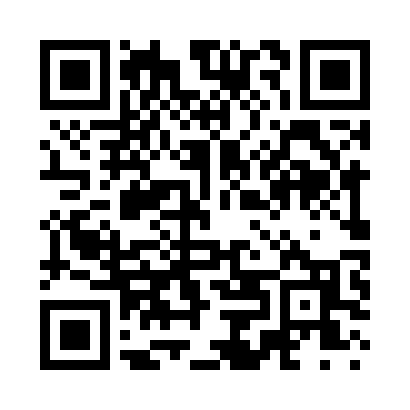 Prayer times for Hartsel, Colorado, USAMon 1 Jul 2024 - Wed 31 Jul 2024High Latitude Method: Angle Based RulePrayer Calculation Method: Islamic Society of North AmericaAsar Calculation Method: ShafiPrayer times provided by https://www.salahtimes.comDateDayFajrSunriseDhuhrAsrMaghribIsha1Mon4:075:421:075:048:3310:072Tue4:085:421:075:048:3310:073Wed4:095:431:085:048:3210:064Thu4:095:431:085:048:3210:065Fri4:105:441:085:048:3210:056Sat4:115:441:085:048:3210:057Sun4:125:451:085:048:3110:048Mon4:135:461:085:048:3110:049Tue4:135:461:095:048:3110:0310Wed4:145:471:095:048:3010:0311Thu4:155:471:095:048:3010:0212Fri4:165:481:095:048:2910:0113Sat4:175:491:095:048:2910:0014Sun4:185:501:095:048:2810:0015Mon4:195:501:095:048:289:5916Tue4:205:511:095:048:279:5817Wed4:215:521:095:048:279:5718Thu4:235:531:105:048:269:5619Fri4:245:531:105:048:259:5520Sat4:255:541:105:048:259:5421Sun4:265:551:105:048:249:5322Mon4:275:561:105:048:239:5223Tue4:285:571:105:048:229:5124Wed4:295:581:105:038:229:4925Thu4:315:581:105:038:219:4826Fri4:325:591:105:038:209:4727Sat4:336:001:105:038:199:4628Sun4:346:011:105:038:189:4529Mon4:356:021:105:028:179:4330Tue4:376:031:105:028:169:4231Wed4:386:041:105:028:159:41